A COMPETIÇÃO DO MERCADO, IMPACTO NOS COMPONENTES DO LUCRO CONTÁBIL E NO RETORNO DAS AÇÕES THE COMPETITIVE MARKET, IMPACT COMPONENTS EARNINGS ACCOUNTING AND STOCK RETURNSEL MERCADO COMPETITIVO, COMPONENTES IMPACTO DE LUCRO CONTABLE Y DE RENTABILIDAD DE LAS ACCIONESRESUMOA competição do mercado possui um efeito disciplinador para as firmas, podendo contribuir para melhoria da governança corporativa e redução dos custos de contratos. Em razão do aumento do fluxo das informações e possibilidade de uma maior comparação entre as firmas do mesmo setor, a competição pode limitar a discricionariedade do gestor, inclusive tendo impacto direto na qualidade da informação contábil. Partindo desse pressuposto o presente trabalho investiga a relação existente entre o ambiente competitivo, no qual a firma encontra-se inserida, e a persistência dos lucros e seus componentes (accruals e fluxo de caixa), na obtenção dos lucros e retornos das firmas em períodos seguintes. Foram utilizados como base, o modelo de Dechow (1994), Sloan (1996) e o modelo adaptado de Ali; Hwang; Trombley (2000). Como proxy para a competição foi utilizado o índice de Herfindahl-Hirschman. A amostra contempla as empresas de capital aberto listadas na BM&FBovespa durante o período compreendido entre 2006 e 2012. Os resultados de um modo geral indicam que para a amostra analisada a estrutura de mercado (nível de competição) altera a relevância do fluxo de caixa e em setores mais concentrados (menos competitivos) os lucros e retornos são superiores.Palavras-chave: Accruals, Competição, Retornos de Ações, Mercado de Capitais.ABSTRACTThe market competition has a disciplining effect for firms, can contribute to improving corporate governance and reducing the costs of contracts. Due to the increased flow of information and possibility of further comparison between firms in the same industry, the competition may limit the discretion of the manager, including having direct impact on the quality of accounting information. Based on this assumption the present study investigates the relationship between the competitive environment in which the firm is embedded, and the persistence of earnings and its components (accruals and cash flows), to obtain earnings and stock returns of firms in subsequent periods. Were used as a basis, the model of Dechow (1994), Sloan (1996) and the model adapted from Ali; Hwang; Trombley (2000). As a proxy for the competition was used the Herfindahl-Hirschman Index. The sample includes companies listed on the BM&FBovespa during the period between 2006 and 2012. The results generally indicate that for the sample analyzed the market structure (competition level) changes the relevance of cash flow and concentrated in sectors most profits and returns are higher. Keywords: Accruals, Competition, Stock Returns, Capital Markets.RESUMEN La competición en el mercado tiene un efecto disciplinario sobre las empresas y puede contribuir a mejorar la gestión empresarial y la reducción de los costos de los contratos. Debido al aumento del flujo de información y la posibilidad de una mayor comparación entre empresas de la misma industria, la competencia puede limitar la discreción del director, incluyendo el tener un impacto directo en la calidad de la información contable. Partiendo de esta premisa el presente trabajo se investiga la relación entre el entorno competitivo en el que se incluye la firma, y la persistencia de las resultados y sus componentes (ajustes por devengo y flujos de caja), en la obtención de beneficios y la rentabilidad de las empresas en los períodos subsiguientes. El modelo de Dechow (1994), Sloan (1996) y el modelo adaptado Ali; Hwang; Trombley (2000), se utilizaron como base. Como sustituto de la competencia se utilizó el índice de Herfindahl-Hirschman. La muestra incluye a las empresas que cotizan en bolsa que cotizan en el mercado BM&FBovespa, durante el período comprendido entre 2006 y 2012. Los resultados indican que en general para la muestra analizada la estructura del mercado (nivel de competición) cambia la relevancia de flujo de cajay en sectores concentrado mayoría de los resultados y los retornos son más altos. Palabras clave: Ajustes por Devengo, Rentabilidade Acciones, Mercado de Capitales.IntroduçãoO lucro contábil é uma das métricas para mensurar o desempenho da entidade, este é composto por dois componentes, o fluxo de caixa operacional que tende a evidenciar as movimentações financeiras, e os accruals resultantes dos ajustes contábeis em razão da aplicação do princípio da competência e confrontação das despesas com receitas. “A diferença entre o lucro líquido e o fluxo de caixa operacional líquido é conhecida como accruals (acumulações)” (MARTINEZ, 2008, p. 8).Em virtude da subjetividade contida nos accruals, os pesquisadores passaram a investigar o efeito deste componente sobre os lucros e o valor das companhias. Os principais trabalhos relacionados ao tema utilizaram dados de países que possuem os mercados de capitais mais desenvolvidos. O número de pesquisas destinadas a estudar a reação dos investidores acerca dos diferentes componentes do lucro em países que não possuem o mercado de capitais bem desenvolvidos ainda é reduzido (ALI; HWANG; TROMBLEY, 2000; CUPERTINO, 2010; HIRSHLEIFER et al., 2004; SLOAN, 1996; TAKAMATSU, 2011).Ao avaliar se os preços das ações refletiam as diferenças de persistências entre os componentes do lucro (accruals e fluxo caixa), Sloan (1996) constatou que os investidores não eram capazes de compreender as diferenças de persistências entre tais componentes, o que resultaria em uma má precificação das ações pelo mercado.O preço da ação, presumindo a forma semiforte da hipótese de mercados eficientes, deveria evidenciar o valor do lucro futuro esperado, pois os ativos negociados refletiriam as informações disponíveis sobre o valor do título. Assim o valor da ação representaria o valor real do papel (FAMA, 1970). Nesse caso, os investidores, compreendendo as diferenças de persistências entre os componentes do lucro, poderiam escolher os papéis sabendo que o preço do título reflete as informações disponíveis. Dessa forma, os recursos serão direcionados para os investimentos mais produtivos (SILVA, 2003).Entretanto, a fragilidade do ambiente institucional do Brasil, em razão do modelo Code Law, reduz os incentivos aos gestores para divulgarem informações úteis aos investidores. Nesse cenário as firmas divulgam apenas as informações necessárias ao cumprimento dos reguladores e das normas fiscais do país (LOPES; WALKER, 2008).Além de outros fatores, a estrutura de mercado (oligopólio, monopólio e concorrência) afeta as demonstrações contábeis da empresa (LOPES, 2004). Watts e Zimmerman (1986) discorrem que a concentração de mercado pode ser utilizada como proxy para custos políticos, neste cenário os gestores terão incentivos para utilizarem práticas contábeis que reduzam os lucros contábeis. Nesse contexto, este trabalho foi elaborado com a inserção de uma proxy para a competição de mercado, com o intuito de analisar a relação dos diferentes componentes do lucro contábil, tanto na persistência dos lucros quanto no retorno das ações. Os modelos propostos, neste artigo, terão o objetivo de primeiramente capturar o efeito da competição na persistência dos lucros e em seguida nos retornos das ações. Foram analisadas as firmas com ações negociadas na BM&FBovespa no período de 2006 a 2012 por meio da utilização da regressão robusta com erros clusterizados no setor e ano (PETERSEN, 2009).Este artigo explora a relação entre os componentes dos lucros atuais (accruals e fluxo de caixa) na persistência dos lucros, bem como o impacto nos retornos das ações das firmas em mercados competitivos, com vistas as responder o seguinte problema de pesquisa: Qual o efeito da competição no mercado na persistência do lucro contábil e nos seus componentes, para a obtenção dos lucros futuros e retorno das ações?Embora o tema persistência do lucro, seja bem discutido na literatura acadêmica,  os resultados das pesquisas nacionais ainda são contraditórios, por exemplo, Lustosa e Santos, (2007) concluem que o fluxo de caixa é superior, em termos previsão de fluxos futuros, ao fluxo de caixa e accruals tomados em conjunto, enquanto Pinho e Costa (2008) não encontraram evidências de uma relação entre qualidade dos accruals e persistência dos lucros no Brasil. Entretanto, é salutar, levar em consideração outros aspectos do mercado estudado, como por exemplo, os efeitos da competição e se esses efeitos são relevantes para o mercado. Com isso o presente trabalho se diferencia dos demais em razão de adotar uma metodologia diferente e ser realizado em um mercado emergente considerado Code Law.Dentre os estudos que consideram a ligação entre o ambiente competitivo e o retorno das ações, destacam-se Hou e Robinson (2006) e o de Gallagher; Ignatieva; Mcculloch, (2012). O primeiro tem como foco o mercado norte-americano e o segundo o australiano. Tais trabalhos chegam a diferentes conclusões, possivelmente em razão da estrutura do mercado no qual as empresas estão inseridas. Pimentel e Aguiar (2012) identificaram o tamanho da empresa como um fator determinante para a persistência dos lucros. Embora os padrões de governança corporativa pareçam influenciar a persistência de lucros, os autores argumentam que não foi encontrado suporte para “a expectativa de que o parâmetro de persistência de lucros seja mais elevado para empresas com o maior nível de governança corporativa quando comparados com empresas tradicionais” (PIMENTEL; AGUIAR, 2012, p. 55). Entretanto, tais autores não levaram em consideração o efeito da competição nestas firmas, ao analisarem a persistência dos lucros, sendo assim, este, um dos motivadores ao desenvolvimento deste trabalho.Os resultados do presente trabalho indicam que, para a amostra analisada, a concentração de mercado altera a relevância do fluxo de caixa, em se tratando dos retornos no mercado acionário. Em outras palavras, pode-se argumentar que a estrutura de mercado altera os incentivos dos gestores no reporte das informações contábeis. Os resultados também indicam que em setores mais concentrados obtém maiores lucros e os retornos no mercado acionário são superiores.Esta introdução apresenta uma abordagem inicial do estudo, contendo a motivação, objetivos e problematização. A parte teórica faz uma contextualização e apresentação dos conceitos e estudos relacionados à competição do mercado e componentes do lucro. Na seção 3 é discutida a metodologia, tratamento dos dados e modelos utilizados. Na seção 4 são analisados os resultados das regressões estimadas e por fim, as considerações finais.Referencial TeóricoPapel da competição no funcionamento dos mercadosConforme Almeida (2010, p. 74) “a competição fornece incentivos para que os executivos gerenciem os negócios procurando a minimização de custos operacionais e, muitas vezes, ela também acaba disciplinando suas decisões”. Embora Shleifer e Vishny (1997), afirmem que a competição é provavelmente a maior força econômica em direção à eficiência econômica do mundo, ela por si só não resolveria o problema da governança corporativa.Ao analisar o efeito competição das firmas nas demonstrações financeiras, Almeida (2010) sugere que as firmas em ambientes competitivos e de alta governança são mais informativas em relação às más notícias. Assim, diversos usuários da informação contábil, a exemplo dos acionistas e analistas, poderiam rever suas expectativas sobre os benefícios futuros. A competição também melhora o fluxo das informações e, limita a habilidade dos gestores em esconder as más notícias e ações contrárias aos interesses dos acionistas, bem como, induz a uma “maior demanda por conservadorismo contábil, reduzindo dessa forma os custos de contratos” (DHALIWAL et al., 2008, p. 31). A competição pode alterar a comparabilidade das informações contábeis entre as firmas fazendo com que os investidores tenham ferramentas que possibilitem um melhor acompanhamento das empresas (ALMEIDA, 2010), bem como podem propiciar melhores práticas de governança corporativa (BARROS, 2010).Conforme Cohen (2002), ao serem utilizados os determinantes da competição, estes fornecem aspectos adicionais sobre a estrutura do mercado que afetam a qualidade de informação financeira. Sendo assim, foi inserida uma variável, aos modelos econométricos propostos, com a intenção captar o nível de competição das firmas. Esta variável busca fornecer informações adicionais sobre como a competição pode interferir na persistência dos lucros futuros e os retornos das ações.A afetação dos lucros e retornos pode ser justificada por Hou e Robinson (2006). Os autores discorrem sobre o conceito de destruição criativa de Schumpeter’s, que trata da ideia de que as inovações existentes nas pequenas empresas podem inaugurar um novo conceito. Dessa forma, o progresso tecnológico e a inovação ameaçam as indústrias estabelecidas. Os mesmos autores discorrem ainda sobre o paradigma Estrutura, Conduta e Desempenho de Bain (1954). Nesse caso os retornos serão afetados pelas elevadas barreiras de entrada. As empresas que operam nas falhas de mercado (oligopólio e monopólio), podem aumentar o preço do produto ou a produção, sem temer a entrada de concorrentes no mercado. Em uma pesquisa recente Gallagher; Ignatieva; Mcculloch (2012) examinaram o efeito da concentração do mercado nos retornos das ações das empresas negociadas na Australian Securities Exchange. Os autores concluíram que as empresas atuantes em setores mais concentrados obtêm retornos superiores.Componentes do lucro e precificação de ativosO lucro é uma medida produzida sob a contabilidade com base em accruals e resume o desempenho da entidade (DECHOW, 1994). Os accruals evidenciam os ajustes em razão do regime de competência, nos quais são realizados os ajustamentos temporais entre o fluxo de caixa operacional e o lucro contábil (COELHO; LIMA, 2008, p. 124). Conforme Scott, (2012), o lucro contábil é composto da seguinte forma: Os accruals são definidos como a diferença entre os lucros e os fluxos de caixas subjacentes (CHAN; JEGADEESH; SOUGIANNIS, 2004; SLOAN, 1996). Ou ainda, os accruals podem ser definidos como valores que fizeram parte da apuração do lucro, mas não implicaram em movimentação de disponibilidades (MARTINEZ, 2008). Os accruals permitem ainda que a contabilidade evidencie a realização das receitas e a confrontação destas com as despesas de um mesmo período, por meio do regime de competência. A diferença entre a contabilidade realizada pelo regime de caixa e a de competência reside no tempo de reconhecimento das receitas e despesas, enquanto a primeira só evidencia as efetivas entradas e saídas de caixa, a segunda reconhece as receitas quando se realizam e as despesas no momento que são incorridas (MARTINEZ, 2008).Dechow (1994) também afirma que a contabilidade baseada em accruals (regime de competência) melhora a capacidade de mensuração da performance da empresa no curto prazo. Embora essa mensuração dependa da qualidade dos accruals, estes podem ser gerenciados de forma oportunista pelo gestor. Contudo, se houver um nível elevado de gerenciamento de resultados o fluxo de caixa pode se tornar mais relevante (PINHO; COSTA, 2008).No que tange as diferenças de persistências entre os componentes do lucro, Sloan (1996) identificou que o componente accruals é menos persistente que o fluxo de caixa. Sendo assim, para explicar o lucro futuro com base no lucro corrente, o autor detectou diferenças de persistências entre os componentes do lucro contábil, fato corroborado por outras pesquisas (DECHOW; DICHEV, 2002; RICHARDSON et al., 2005). Entretanto no Brasil, a persistência dos lucros em relação ao maior ou menor nível de accruals, não se mostrou tão evidente (PINHO; COSTA, 2008).Sloan (1996) constatou ainda ineficiência dos investidores em identificar as diferenças de propriedades entre os componentes do lucro, o que acarretaria em má precificação das ações. Em outros estudos Bradshaw; Richardson e Sloan (2001) identificaram que os preços das ações não refletiam a qualidade do lucro. Logo, os analistas não incorporavam, no preço das ações, o declínio dos lucros futuros em firmas que apresentavam elevados níveis de accruals. Ao analisar a expectativa do mercado, medida pelo indicador market-to-book, Almeida; Souza e Rodrigues (2009), constaram que o fluxo de caixa e accruals possuíam relevância para os investidores, embora o fluxo de caixa tenha uma associação mais forte com o índice market-to-book.A influência do regime de competência é alterada conforme a estrutura institucional e organizacional na qual a firma está inserida. Assim, fatores como sistema de governança, regulação contábil e sistema de normas, relações jurídicas dos contratos, fornecedores de recursos, competição, concentração, dentre outros, afetam diretamente, a qualidade das informações contábeis presentes nas demonstrações contábeis publicadas pelas empresas (LOPES, 2004; PAULO; CAVALCANTE; MELO, 2012; WATTS; ZIMMERMAN, 1986).Relação entre Competição do Mercado e Retorno das AçõesConforme Fama (1970, p. 383), a eficiência do mercado pode ser caracterizada em três formas: fraca – as informações disponíveis referem-se a preços históricos; semiforte – os preços dos títulos seriam ajustados às novas informações divulgadas e a forma forte de eficiência – os investidores tem acesso a qualquer informação relevante a formação dos preços. Portanto, na forma fraca de eficiência nenhum investidor poderia obter retornos em excesso através da análise de preços históricos; na forma semiforte não se conseguiria retornos extraordinários, visto que os preços se ajustariam rapidamente às novas informações e na forma forte nenhum investidor poderia obter retornos extraordinários, mesmo utilizando dados confidenciais ainda não publicados (SILVA, 2003, p. 35–36).A premissa da hipótese da eficiência do mercado caracteriza-se pela condição de que os preços dos títulos reflitam as informações disponíveis sobre a instituição, com isso os preços das ações seriam afetados conforme disponibilização da informação ao mercado (PINHEIRO, 2013). Nesse aspecto um mercado ideal, fornece uma noção exata para a alocação dos recursos, assim os investidores podem escolher dentre os diversos ativos, assumindo a hipótese de que os preços indicarão o valor do bem, direcionando as poupanças para os investimentos mais produtivos (SILVA, 2003).No Brasil foram encontradas evidências de eficiência do mercado na sua forma semiforte (SARLO NETO et al., 2005). Embora com algumas restrições, os autores argumentam que a eficiência do mercado de capitais foi observada apenas nas ações preferenciais, enquanto que nas ordinárias a eficiência não se apresentou de forma consistente. Entretanto Gabriel, Ribeiro e Ribeiro (2013), por meio da realização de um estudo de evento (redução do IPI), não identificou a presença de um comportamento, pelo mercado de capitais brasileiro, condizente com a eficiência do mercado, em sua forma semiforte.Para que o mercado seja considerado eficiente, além de diversos outros fatores, há a necessidade de que os investidores também percebam as diferenças de persistências entre os componentes do lucro. Por exemplo, no trabalho de Dechow (1994) é confirmada pela autora a hipótese de que em curtos intervalos de tempo, a contabilidade baseada em accruals reflete melhor os fluxos de caixas esperados do que os fluxos de caixa realizados. Esse fato é corroborado por outros estudos nos quais comprovam que os lucros fornecem uma melhor estimativa dos fluxos de caixa futuros (DECHOW; KOTHARI; WATTS, 1998). Destarte, empresas com lucros elevados decorrentes de accruals superiores ao fluxo de caixa corrente resultam em lucros de baixa qualidade, pois estes lucros podem ser decorrentes da antecipação de receitas e postergação de despesas (manipulação dos componentes discricionários que integram os accruals). Assim, nos mercados de capitais, tais práticas poderiam resultar em um prognóstico errado na avaliação de fluxos de caixas futuros (CHAN; JEGADEESH; SOUGIANNIS, 2004; LUSTOSA et al., 2010; SALES et al., 2012)No mercado estadunidense, foram encontradas evidências de que o preço das ações não refletia de forma adequada a diferença de persistência dos componentes do lucro contábil (accruals e fluxo de caixa) (SLOAN, 1996). Se uma parte substancial dos lucros é relacionada aos fluxos de caixa, existe uma probabilidade maior de que ela seja sustentável e persista ao longo do tempo. Assim, fundamenta-se uma estratégia que se atente a ativos que possuam um menor nível de accruals (CUPERTINO, 2010).Outra observação relevante pode ser indicada por Hou e Robinson (2006), o fato das empresas atuarem em ambientes mais concentrados (situação de monopólio) de certa forma possuem um risco menor. Estas firmas se envolvem menos em inovação, o que não possibilitaria a obtenção de retornos anormais. Esta hipótese é denominada pelos autores de “creative destruction hypothesis for stock returns”. Giroud e Mueller (2010) afirmam que o comportamento discricionário do gestor com vistas à maximização do lucro pode ter pouca influência em firmas presentes em ambientes competitivos. O argumento dos autores baseia-se na ideia de que o ambiente competitivo minimiza a discricionariedade dos gestores. A competição pode tornar o processo informativo mais eficiente, fazendo com que o mercado possa comparar as informações contábeis com mais facilidade.MetodologiaAmostra: Coleta e Tratamento dos dadosA amostra é composta pelas companhias abertas com ações negociadas na bolsa de valores de São Paulo (BM&FBovespa). Todos os dados necessários à realização do trabalho foram obtidos no software Economatica®, durante o período de 2006 a 2012. Para o cálculo do índice de Herfindahl-Hirschman, adotou-se a classificação dos setores contida no software Economatica®. Foram excluídos os setores financeiros e fundos (553 observações) bem como o setor classificado com outros (917 observações) e energia elétrica (455 observações). A exclusão do setor outros decorre da dificuldade de alocação das empresas em algum setor específico (ALMEIDA, 2010, p. 106). Enquanto a exclusão do setor financeiro e energia elétrica decorrem da regulação específica contida no setor, bem como o caráter de utilidade pública do mesmo.Os setores contidos na amostra de trabalho, bem como a respectiva proxy para competição, estimada pelo índice Herfindahl-Hirschman é apresentada na tabela 5, contida no apêndice a este trabalho. A tabela 1 demonstra o tratamento dos dados, por modelo analisado.Tabela 1 - Tratamento dos DadosEm seguida foram excluídas as observações com erros ou células vazias (missings). Por último foram excluídas as observações discrepantes da amostra acima ou abaixo de três desvios-padrão, como regra geral, o escore Z é considerado um valor extremo caso ele seja menor do que -3,0 ou maior do que +3,0 (LEVINE et al., 2012, p. 97).Modelos EmpregadosÍndice de Herfindahl-Hirschman para medir o grau de competitividadeO índice de Herfindahl-Hirschman possui a seguinte especificação:Em que: market-share é o percentual do ativo total ou da receita operacional líquida da firma i em relação ao total da indústria.Conforme Almeida (2010) e Barros  (2010), embora o índice de Herfindahl-Hirschman receba críticas na literatura sobre a possível fragilidade em capturar de fato a concentração do mercado, é utilizado rotineiramente pelo mercado e órgãos reguladores. Ressalta-se que nos trabalhos que envolvem retorno no mercado de ações e competição, a proxy utilizada para determinar o grau de competição das indústrias foi o índice de Herfindahl-Hirschman (GALLAGHER; IGNATIEVA; MCCULLOCH, 2012; HOU; ROBINSON, 2006).Especificação dos accruals totaisPode-se estimar os accruals totais pelo Balanço Patrimonial, conforme definido na seguinte equação:Em que: ∆AC = variação no ativo circulante no período t; ∆Caixa = variação do caixa e equivalente de caixa no período t; ∆PC = variação do passivo circulante no período t; ∆Dív = variação das dívidas de curto prazo no período t; ∆Imp = variação dos impostos a pagar no período t e DEP = depreciação e amortização do período t.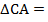 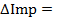 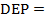 O fluxo de caixa foi estimado pela diferença entre lucros e accruals, conforme organização da equação 01.Componentes do lucro na predição dos lucros futurosConforme o modelo desenvolvido por Dechow (1994), foram estimadas regressões para avaliar se os fluxos de caixas presentes juntamente com os accruals impactam nos lucros futuros.Separando o lucro em seus dois componentes, accruals e fluxo de caixa, tem-se o seguinte modelo de regressão:Se o resultado da regressão demonstrar diferenças significativas entre β1 e β2 existem evidências de diferenças de predição nos lucros futuros entre os dois componentes do lucro (accruals e fluxo de caixa).Para capturar o efeito da competição nos lucros futuros os modelos 5 e 6 foram alterados com a inserção da proxy de competição bem como a interação entre competição e accruals, fluxo de caixa e lucros do período, conforme equações 5.1 e 6.1.Em que: MtB = quociente entre valor de mercado e patrimônio líquido; ROE = retorno sobre o patrimônio líquido; Tamanho = logaritmo natural do ativo total e Competição = proxy de competição estimada pelo Índice de Herfindahl- Hirschman.Em que: Acc = ajustes do regime de competência; Fco = lucro - accruals; Mtb = quociente entre valor de mercado e patrimônio líquido; ROE = retorno sobre o patrimônio líquido; Tamanho = logaritmo natural do ativo total; e Competição = proxy de competição estimada pelo Índice de Herfindahl- Hirschman.O impacto do ambiente competitivo na compreensão do mercado referente aos diferentes componentes do lucro contábilOs retornos foram calculados para um período de 12 (doze) meses, utilizou-se como base o preço de ação negociado ao final do terceiro mês após o encerramento do exercício anterior, em razão da divulgação das demonstrações financeiras, por meio da seguinte equação:Em que: ln = logaritmo natural; p= preço da ação no período t e Ibov é o retorno do mercado estimado pelo índice Ibovespa.Por fim, o modelo (equação 08) proposto por Ali; Hwang e Trombley (2000) adaptado de Sloan (1996) serviu de base para construção das equações 8.1 e 8.2, com o objetivo de captar o efeito da competição estimada pelo índice de Herfindahl- Hirschman no lucro do período, bem como seus componentes (accruals e fluxo de caixa).No primeiro momento, foi incluído o lucro do período, para captar a predição dos lucros do período nos ganhos anormais do período seguinte, bem como sua interação com a proxy de competição.Em que: Luc = Lucro; Mtb = quociente entre valor de mercado e patrimônio líquido; ROE = retorno sobre o patrimônio líquido; Tamanho = logaritmo natural do ativo total; e Competição = proxy de competição estimada pelo Índice de Herfindahl- Hirschman.Para Ali; Hwang e Trombley (2000, p. 162) a fixação no lucro pelos investidores os levam a ignorar o valor das informações relevantes sobre os componentes dos lucros e superestimar o efeito dos accruals nos lucros futuros, embora esse fato pareça mais provável de ocorrer nas empresas que investidores menos sofisticados são responsáveis por uma elevada proporção de negociação das ações das empresas.Em sequência o modelo foi adaptado, incluindo os componentes do lucros e a proxy de competição obtida pelo índice de Herfindahl- Hirschman.Em que: Acc = Ajustes do regime de competência; Fco = Lucro - Accruals; Mtb = quociente entre valor de mercado e patrimônio líquido; Mtb = quociente entre valor de mercado e patrimônio líquido; ROE = retorno sobre o patrimônio líquido; Tamanho = logaritmo natural do ativo total; e Competição = proxy de competição estimada pelo Índice de Herfindahl- Hirschman.Com base no modelo proposto espera-se captar a relação dos accruals, bem como do fluxo de caixa, no retorno das ações nos períodos seguintes. Os coeficientes β1 e β2 demonstrarão habilidade de predição dos componentes dos accruals e do fluxo de caixa, respectivamente, em retornos anormais das ações das firmas. Se houver uma relação significativa entre os retornos e a proxy de competição do mercado, estes resultados fornecerão novos indícios sobre o impacto do mercado competitivo no qual a firma encontra-se inserido e o retorno no mercado de ações.Hipóteses de PesquisaLevando-se em consideração o ambiente de competição da firma e as diferenças de persistências entre os componentes do lucro contábil, segregado em accruals e fluxo de caixa, há a necessidade de verificar se a competição altera a persistência do lucro contábil e seus componentes. Para isso desenvolveu-se a seguinte hipótese de pesquisa:H1: Empresas situadas em setores mais competitivos possuem uma menor persistência dos lucros contábeis.H2: Em ambientes competitivos os accruals são menos persistentes que os fluxos de caixa. Em sequência há a necessidade de se verificar a relação dos retornos de empresas atuantes em setores competitivos, inclusive levando-se em consideração as diferenças de persistências entre os componentes dos lucros contábeis. Para isso desenvolveu-se as seguintes hipóteses de pesquisas:H3: Empresas situadas em setores mais competitivos possuem uma menor persistência dos lucros na obtenção de retornos;H4: Em ambientes competitivos os accruals são menos persistentes que os fluxos de caixa, na obtenção dos retornos.Aspectos EconométricosPara os modelos deste trabalho, ao invés da estimação com dados em painel, foram estimadas regressões robustas com erros clusterizados no setor e ano, conforme proposta de Petersen (2009) e em consonância aos trabalhos de Almeida (2010) e Lopes e Walker (2008). A estimação com erros robustos por cluster apresenta os erros padrões corrigidos por heterocedasticidade.No que tange a ocorrência de multicolinearidade, para cada modelo, foi aplicado o teste VIF – variance inflation fator, conforme sugerido por Gujarati (2006, p. 362) se o índice ultrapassar 10 há problema de multicolinearidade. Os resultados do teste são apresentados a seguir: modelo 5.1 (1,64); modelo 6.1 (6,47); modelo 8.1 (1,71) e modelo 8.2 (4,73). Ressalta-se que as variáveis contábeis foram escalonadas pela média do ativo total do exercício defasado, assim conforme Hribar e Collins (2002) tem-se um melhor controle das diferenças de escalas.Análise dos ResultadosEstatística descritiva Na tabela 2 são apresentados os valores consolidados dos quatros modelos em conjunto. No que tange a estatística descritiva dos dados, pode-se registrar os seguintes aspectos. A variável competição indica que na amostra final de trabalho há empresas atuantes em setores competitivos, bem como empresas que atuam em setores considerados monopólios, logo seus valores variam de 0 a 0,9272.O índice market-to-book que demonstra a relação entre o valor de mercado da firma e o valor contábil do patrimônio líquido teve uma variação de -100 a 90. Algumas empresas possuem o índice superior ao valor escritural e histórico, enquanto outras podem apresentar um perfil oposto: valer menos do que está reconhecido na contabilidade (ALMEIDA; SOUZA; RODRIGUES, 2009, p. 108).Tabela 2 - Estatística DescritivaEm que: Retornot+1 = Retorno anormal do título; Lucrot+1 = Lucro do período seguinte; Lucro t = Lucro do período corrente; Accruals = Ajustes do regime de competência; Fluxo de Caixa = Lucro - Accruals; Market-to-book= quociente entre o valor de mercado e o patrimônio líquido; ROE = Retorno sobre o PL; Tamanho = logaritmo natural do ativo total e Competição = proxy de competição estimada pelo Índice de Herfindahl- Hirschman.A variável de controle tamanho apresentou uma variação mínima de 8,7 e máxima de 20. A variável tamanho foi calculada por meio do logaritmo natural do ativo, assim na amostra final tem-se empresas nas quais os ativos variam de milhares a milhões de reais.Correlação entre as variáveisA tabela 3 apresenta a correlação das variáveis presentes nos modelos propostos e suas respectivas significâncias estatísticas. Em conformidade com a tabela 2 referente a estatística descritiva dos dados,  os valores apresentados na tabela 3, consiste nos dados consolidados dos quatros modelos em conjunto.Tabela 3 - Correlação entre as VariáveisObs.: ***,**,*, significante a 1%, 5% e 10%, respectivamente. Em que: Retornot+1 = Retorno anormal do título; Lucrot+1 = Lucro do período seguinte; Lucro t = Lucro do período corrente; Accruals = Ajustes do regime de competência; Fluxo de Caixa = Lucro - Accruals; Market-to-book= quociente entre o valor de mercado e o patrimônio líquido; ROE = Retorno sobre o PL; Tamanho = logaritmo natural do ativo total e Competição = proxy de competição estimada pelo Índice de Herfindahl- Hirschman.Verifica-se que os componentes accruals e fluxo de caixa são negativamente correlacionados a um nível de 80%, tal fato é decorre pelo fato do lucro representar o somatório dos accruals e fluxos de caixa do período, em outras palavras as variáveis accruals e fluxo de caixa são inversamente relacionadas, ou seja, quanto maior o fluxo de caixa menor o nível de accruals. A variável lucro do período seguinte (t+1), está positivamente correlacionada com a variável lucro do período atual (t) (44,73%), market-to-book (13,43%), ROE (14,27%) e tamanho (20,29%). O retorno anormal do período seguinte apresentou correlação positiva e significante com a variável market-to-book (4,65%).Análise dos resultados das regressõesNo primeiro momento foram analisados os dados correspondentes ao modelo de regressão estabelecida pelas equações 5.1 e 6.1, de forma a identificar as diferenças de persistências entre os accruals e fluxo de caixa em relação ao lucro do período seguinte. Em seguida procedeu-se a análise dos dados correspondentes ao modelo de regressão estabelecida pelas equações 8.1 e 8.2, relacionadas ao modelo do retorno de mercado.Os lucros do período seguinte foram regredidos pelos dois componentes que formaram o lucro do período anterior (accruals e fluxo de caixa), de forma a identificar o componente que melhor prediz o lucro futuro, ou seja, qual componente é mais persistente. Bem como, com a variável lucro do período e a interação desta com a proxy para competição, para identificar o efeito da competição no lucro da firma.Em seguida os retornos do período seguinte foram regredidos pelos valores do componente do lucro do exercício anterior (accruals e fluxo de caixa) e demais variáveis explanatórias market-to-book, retorno do patrimônio líquido, tamanho e competição. Bem como o lucro do período e a interação desta com a proxy de competição. Os resultados dos coeficientes das regressões estimadas por regressões robustas com erros clusterizados no setor e ano, são apresentados na tabela 4.A equação 5.1 permite testar a primeira hipótese de pesquisa de que a competição reduz a persistência do lucro contábil. Os resultados da regressão apresentaram concisão no poder explanatório do lucro corrente em relação ao lucro do período seguinte, conforme resultados de pesquisas anteriores, em virtude do coeficiente positivo e estatisticamente significante de 0,53. No que tange a interação entre o lucro do período e a variável competição, esta apresentou sinal negativo, sugerindo uma alteração da persistência dos lucros, entretanto o coeficiente de 0,67, não apresentou significância estatística. Dessa forma, para a amostra analisada, este achado não permite a rejeição de H1. Para testar a segunda hipótese de pesquisa de que a competição reduz a persistência dos accruals, foi elaborada a equação 6.1. No que tange a persistência dos componentes do lucro, os accruals demonstraram ser mais persistentes que o fluxo de caixa, com os coeficientes de 0,386 e 0,374, respectivamente. Estes resultados demonstraram ser contrários aos achados de Cupertino (2010) e Takamatsu (2011), embora com resultados similares ao trabalho de Sloan (1996) e Hirshleifer, Hou e Teoh (2009).  A interação entre os componentes do lucro (accruals e fluxo de caixa) e a proxy para competição apresentaram sinais negativos, com os coeficientes de -0,42 e  -0,43, respectivamente. Indicando que a posição da empresa no mercado altera a persistência dos componentes distintos do lucro. Entretanto os coeficientes não apresentaram significância estatística, não permitindo então a rejeição de H2.Em análise da hipótese relacionada a redução da persistência dos lucros na obtenção de retornos, em ambientes competitivos, a regressão 8.1 demonstra que os lucros possuem relação positiva e explicativa com os retornos do período seguinte (coeficiente de 0,858, significativo a 1%). Em sequência a interação do lucro com a proxy de competição apresentou sinal negativo e coeficiente de -0,219, sugerindo que a competição reduz a persistência dos lucros afetando a obtenção de retornos anormais. Contudo o coeficiente não apresentou significância estatística, não possibilitando assim a rejeição de H3. Tabela 4 - Resultado das Regressões Robustas com Erros Clusterizados EstimadosObs.: Na 1ª linha são apresentados os coeficientes, na 2ª linha, entre parênteses os (erros-padrão) e na 3ª linha, entre colchetes, a [estatística t]. ***,**,*, significante a 1%, 5% e 10%, respectivamente. Em que: Accruals = Ajustes do regime de competência; Fluxo de Caixa = Lucro - Accruals; Market-to-book = quociente entre o valor de mercado e o patrimônio líquido; ROE = Retorno sobre o PL; Tamanho = logaritmo natural do ativo total; Competição = proxy de competição estimada pelo Índice de Herfindahl- Hirschman.Ao desdobrar os lucros do período em seus componentes, por meio da equação 8.2, a qual permite testar a hipótese de que em ambientes competitivos os accruals são menos persistentes que os fluxos de caixa, na obtenção dos retornos,  ambos os coeficientes foram positivos e estatisticamente significantes. As evidências apontam que o mercado atribui um peso maior para o coeficiente fluxo de caixa (0,92) ao invés dos accruals (0,80), em consonância com o trabalho de Cupertino (2010), entretanto em contrário com a evidência anterior de que os accruals são mais persistentes do que o fluxo de caixa. A interação entre os accruals e competição, apresentou sinal negativo e coeficiente de -0,29, indicando que há efeito de alteração de persistência dos accruals na obtenção de retornos, contudo o resultado não é estatisticamente significante. Todavia, apenas a interação do fluxo de caixa e competição apresentou significância estatística a 5% e sinal negativo com o coeficiente de -1,36. Dessa forma as empresas situadas em ambientes menos concentrados, ou seja, mais competitivos, os fluxos de caixa demonstraram ser mais persistentes. Rejeita-se de forma parcial H4 em razão dos achados não confirmarem em totalidade o predito na hipótese de pesquisa.Por fim, em análise da variável competição, para todas as equações o coeficiente apresentou sinal positivo e estatisticamente significante, com exceção no modelo 8.1 o qual não apresentou significância estatística. Esses resultados indicam que  em setores mais concentrados, os lucros e retornos no mercado de ações, tendem a serem superiores. Em outras palavras, em mercados mais competitivos os lucros e retornos tendem a sofrer uma redução, em razão do nível de competição. As evidências do presente trabalho encontram respaldo nas barreiras de entradas existentes em estruturas de mercado com características de monopólio ou oligopólio, assim as empresas atuantes nesses setores podem elevar o preço dos seus produtos sem medo de outras empresas entrarem no setor (BAIN, 1954). Os resultados são consistentes com o trabalho de Gallagher, Ignatieva e Mcculloch (2012) e contrários ao trabalho de Hou e Robinson (2006).Considerações FinaisO presente trabalho investigou se existe relação entre os componentes dos lucros atuais, desdobrados em accruals e fluxo de caixa e a persistência dos lucros futuros, bem como a sua relação com os retornos anormais, levando em consideração o ambiente no qual a empresa encontra-se inserida. Para isso, fez-se necessário identificar primeiramente o nível de persistência do lucro, bem como dos seus componentes.No geral os resultados não permitem a conclusão de que a competição no mercado altera a persistência dos componentes do lucro contábil, tendo em vista a não rejeição das hipóteses nulas de pesquisas. Embora, há de se ressaltar que  em todas as interações com a variável competição ocorreram inversões de sinais e reduções ou aumentos dos coeficientes, sugerindo a existência do efeito da competição no lucro e seus componentes. Entretanto, salvo uma exceção analisada adiante, os coeficientes não apresentaram significância estatística, possibilitando novas investigações e aprofundamento sobre o tema, em especial no que tange a outras proxys para captar o real efeito da competição no mercado.Uma das justificativas a essa ocorrência pode estar relacionado a falta de comparabilidade das informações contábeis, em razão do ambiente característico de monopólio do mercado brasileiro. Nesse cenário o gestor não possui incentivo a uma melhor divulgação e qualidade das informações contábeis. Outro aspecto a ser considerado diz respeito ao período do estudo, tendo em vista compreender um período pré e pós-adoção das normas internacionais pelo mercado nacional.Excepcionalmente, para o modelo de retorno, a  interação do fluxo de caixa e competição apresentou significância estatística e sinal negativo, indicando que empresas situadas em ambientes mais competitivos (menos concentrados) o mercado compreende que o fluxo de caixa é mais persistente para a obtenção de retornos futuros, possivelmente devido ao menor nível de distorção (SLOAN, 1996).A variável competição, de forma isolada, apresentou significância estatística e coeficiente com sinal positivo, indicando que em mercados concentrados (competitivos) os lucros e retornos acionários tendem a serem maiores (menores). Esses resultados são consistentes com o trabalho de Gallagher, Ignatieva e Mcculloch (2012) e contrários aos achados de Hou e Robinson (2006) realizados no mercado Australiano e Norte-Americano respectivamente. Em geral, os resultados do trabalho contribuem para a literatura tendo em vista a utilização de uma variável, que busca captar o efeito da competição no mercado, e o seu efeito no reporte da informação contábil, em especial o lucro e seus componentes. Embora os resultados não demonstrem significância estatística, no que tange a persistência do lucro e seus componentes, possivelmente devido às limitações inerentes do trabalho, existem evidências, em trabalhos anteriores, que a estrutura de mercado afeta o retorno das ações (GALLAGHER; IGNATIEVA; MCCULLOCH, 2012; HOU; ROBINSON, 2006), qualidade da informação contábil (ALMEIDA, 2010; DHALIWAL et al., 2008) e governança corporativa das empresas (BARROS, 2010), sugerindo que o tema merece mais investigação.Dentre as limitações inerentes ao desenvolvimento deste trabalho ressalta-se a base de dados disponibilizada, pois se restringem àquelas firmas detentoras de ações negociadas na BM&FBovespa, sendo assim não é possível captar de fato o nível de competição do mercado. Outro limitador diz respeito a exclusão do setor classificado como ‘outros’ no Economatica®, fato que reduziu significativamente a quantidade de observações e o período analisado contemplar o período de transição ao padrão IFRS.ReferênciasALI, A.; HWANG, L.-S.; TROMBLEY, M. A. Accruals and Future Stock Returns: Tests of the Naïve Investor Hypothesis. Journal of Accounting, Auditing & Finance, v. 15, n. 2, p. 161–181, 1 abr. 2000. ALMEIDA, J. E. F. DE. Qualidade da informação contábil em ambientes competitivos. Tese de Doutorado—São Paulo: Universidade de São Paulo, 2010.ALMEIDA, J. E. F. DE; SOUZA, A. F. DE; RODRIGUES, A. Fluxo de Caixa e Accruals: Objetividade Versus Subjetividade no Índice Market-to-book das Companhias Abertas Brasileiras. Sociedade, Contabilidade e Gestão, v. 4, n. 1, 28 jan. 2009. BAIN, J. S. Economies of Scale, Concentration, and the Condition of Entry in Twenty Manufacturing Industries. The American Economic Review, v. 44, n. 1, p. 15–39, 1 mar. 1954. BARROS, P. H. DE. Competição no mercado de produtos, governança corporativa e desempenho das companhias. Dissertação de Mestrado—São Paulo: Universidade de São Paulo, 2010.BRADSHAW, M. T.; RICHARDSON, S. A.; SLOAN, R. G. Do Analysts and Auditors Use Information in Accruals? Journal of Accounting Research, v. 39, n. 1, p. 45–74, 2001. CHAN, K.; JEGADEESH, N.; SOUGIANNIS, T. The Accrual Effect on Future Earnings. Review of Quantitative Finance and Accounting, v. 22, n. 2, p. 97–121, 1 mar. 2004. COELHO, A. C.; LIMA, I. S. Funções informacionais de apropriações contábeis pelo regime de competência. BASE - Revista de Administração e Contabilidade da Unisinos, v. 5, n. 2, p. 120–130, 2008. COHEN, D. A. Financial Reporting Quality and Proprietary Costs. Rochester, NY, 1 jun. 2002. Disponível em: <http://papers.ssrn.com/abstract=592001>. Acesso em: 19 jan. 2012. CUPERTINO, C. M. Anomalia dos Accruals no Mercado Brasileiro de Capitais. Tese de Doutorado—Santa Catarina: Universidade Federal de Santa Catarina, 2010.DECHOW, P. M. Accounting earnings and cash flows as measures of firm performance. Journal of Accounting and Economics, v. 18, n. 1, p. 3–42, jul. 1994. DECHOW, P. M.; DICHEV, I. D. The Quality of Accruals and Earnings: The Role of Accrual Estimation Errors. The Accounting Review, v. 77, p. 35–59, 1 jan. 2002. DECHOW, P. M.; KOTHARI, S. P.; WATTS, R. L. The relation between earnings and cash flows. Journal of Accounting and Economics, v. 25, n. 2, p. 133–168, maio 1998. DHALIWAL, D. S. et al. Product Market Competition and Accounting Conservatism. Rochester, NY, 19 dez. 2008. Disponível em: <http://papers.ssrn.com/abstract=1266754>. Acesso em: 15 jan. 2012. FAMA, E. F. Efficient Capital Markets: A Review of Theory and Empirical Work. The Journal of Finance, v. 25, n. 2, p. 383–417, 1970. GABRIEL, F. S.; RIBEIRO, R. B.; RIBEIRO, K. C. DE S. Hipóteses de Mercado Eficiente: Um Estudo de Eventos a Partir da Redução do IPI. Revista de Gestão, Finanças e Contabilidade, v. 3, n. 1, p. 36–52, 10 abr. 2013. GALLAGHER, D. R.; IGNATIEVA, K.; MCCULLOCH, J. Industry Concentration and Excess Returns in Australian Equity Markets. Rochester, NY, 5 out. 2012. Disponível em: <http://papers.ssrn.com/abstract=2157466>. Acesso em: 15 jan. 2012. GIROUD, X.; MUELLER, H. M. Does corporate governance matter in competitive industries? Journal of Financial Economics, v. 95, n. 3, p. 312–331, mar. 2010. GUJARATI, D. N. Econometria Básica. Tradução Maria José Cyhlar Monteiro. 4. ed. Rio de Janeiro: Elsevier, 2006.HIRSHLEIFER, D. et al. Do investors overvalue firms with bloated balance sheets? Journal of Accounting and Economics, v. 38, p. 297–331, dez. 2004. HIRSHLEIFER, D.; HOU, K.; TEOH, S. H. Accruals, cash flows, and aggregate stock returns. Journal of Financial Economics, v. 91, n. 3, p. 389–406, mar. 2009. HOU, K.; ROBINSON, D. T. Industry Concentration and Average Stock Returns. The Journal of Finance, v. 61, n. 4, p. 1927–1956, 2006. HRIBAR, P.; COLLINS, D. W. Errors in Estimating Accruals: Implications for Empirical Research. Journal of Accounting Research, v. 40, n. 1, p. 105–134, 2002. LEVINE, D. M. et al. Estatística – Teoria e Aplicações: usando Microsoft® Excel em português. Tradução Teresa Cristina Padilha De Souza. 6. ed. Rio de Janeiro: LTC, 2012.LOPES, A. B. A teoria dos contratos, governança corporativa e contabilidade. In: IUDÍCIBUS, S. DE; LOPES, A. B. (Eds.). Teoria avançada da contabilidade. São Paulo: Atlas, 2004. LOPES, A. B.; WALKER, M. Firm-Level Incentives and the Informativeness of Accounting Reports: An Experiment in Brazil. Rochester, NY, 1 fev. 2008. Disponível em: <http://papers.ssrn.com/abstract=1095781>. Acesso em: 22 jan. 2012. LUSTOSA, P. R. B. et al. Estimativas contábeis e qualidade do lucro: análise setorial no Brasil. Revista de Educação e Pesquisa em Contabilidade (REPeC), v. 4, n. 2, p. 43–61, 17 ago. 2010. LUSTOSA, P. R. B.; SANTOS, A. DOS. Poder Relativo do Lucro Contábil e do Fluxo de Caixa das Operações Para Prever Fluxos de Caixa Futuros: Um Estudo Empírico no Brasil. Revista de Educação e Pesquisa em Contabilidade (REPeC), v. 1, n. 1, p. 39–58, 2007. MARTINEZ, A. L. Detectando Earnings management no Brasil: estimando os accruals discricionários. Revista Contabilidade & Finanças, v. 19, n. 46, p. 7–17, abr. 2008. PAULO, E.; CAVALCANTE, P. R. N.; MELO, I. I. S. L. DE. Qualidade das informações contábeis na oferta pública de ações e debêntures pelas companhias abertas brasileiras. BBR - Brazilian Business Review, v. 9, n. 1, p. 1–26, mar. 2012. PETERSEN, M. A. Estimating Standard Errors in Finance Panel Data Sets: Comparing Approaches. Review of Financial Studies, v. 22, n. 1, p. 435–480, 2 abr. 2009. PIMENTEL, R. C.; AGUIAR, A. B. DE. Persistência de lucros trimestrais: uma investigação empírica no Brasil. BBR - Brazilian Business Review, v. 10, n. Edição Especial BBR Conference, p. 39–57, mar. 2012. PINHEIRO, C. A. O. Ganhos Anormais Através das Séries Históricas de Ações de Empresas com Práticas Empresariais Corporativas no Brasil. Revista de Gestão, Finanças e Contabilidade, v. 3, n. 2, p. 121–133, 2013. PINHO, R. M. DE; COSTA, F. M. DA. Qualidade de Accruals e Persistência dos Lucros em Firmas Brasileiras Listadas na Bovespa. XXXII EnANPAD. Anais... In: XXXII ENCONTRO DA ANPAD - ENANPAD. Rio de Janeiro: ANPAD, 2008Disponível em: <http://www.anpad.org.br/diversos/trabalhos/EnANPAD/enanpad_2008/CONT/2008_CONA2923.pdf>RICHARDSON, S. A. et al. Accrual reliability, earnings persistence and stock prices. Journal of Accounting and Economics, v. 39, n. 3, p. 437–485, set. 2005. SALES, I. C. H. et al. Earnings Quality: Análise Empírica dos Accruals Contábeis Aplicada ao Mercado de Capitais Brasileiro. Revista de Contabilidade do Mestrado em Ciências Contábeis da UERJ, v. 17, n. 1, p. 50–64, 2012. SARLO NETO, A. et al. O diferencial no impacto dos resultados contábeis nas ações ordinárias e preferenciais no mercado brasileiro. Revista Contabilidade & Finanças, v. 16, n. 37, p. 46–58, 2005. SCOTT, W. R. Financial Accounting Theory. 6. ed. Canadá: Pearson, 2012. SHLEIFER, A.; VISHNY, R. W. A Survey of Corporate Governance. The Journal of Finance, v. 52, n. 2, p. 737–783, 1997. SILVA, L. A. F. DA. A verificação das relações entre estratégias de investimento e as hipóteses de eficiência de mercado: um estudo na bolsa de valores de São Paulo. Tese de Doutorado—São Paulo: Universidade de São Paulo, 2003.SLOAN, R. G. Do Stock Prices Fully Reflect Information in Accruals and Cash Flows about Future Earnings? The Accounting Review, v. 71, n. 3, p. 289–315, 1996. TAKAMATSU, R. T. Accruals contábeis, persistência dos lucros e retorno das ações. Dissertação de Mestrado—São Paulo: Universidade de São Paulo, 2011.WATTS, R. L.; ZIMMERMAN, J. L. Positive Accounting Theory. Englewood Cliffs: Prentice Hall, 1986. ApêndiceTabela 5 - Índice de Herfindahl-Hirschman por Setor e AnoLucro = Fluxo de Caixa + Accruals(01)Modelo5.16.18.18.2Observações Iniciais – 732 firmas/ano5.1245.1245.1245.124(-) Setor Finanças e Fundos(553)(553)(553)(553)(-) Setor Outros(917)(917)(917)(917)(-) Setor Energia Elétrica(455)(455)(455)(455)(-) Células Vazias ou Observações com Erros(1.923)(2.058)(2.019)(2.161)(-) Exclusão dos outliers(41)(33)(52)(37)= Amostra Final1.2351.1081.1281.001(02)ACCbp= ∆AC - ∆Caixa - ∆PC - ∆Dív - ∆Imp - DEP(03)Fluxo de Caixa = Lucros - Accruals(04)Lucros t+1 = β0+β1Lucrost+εt(05)Lucros t+1 = β0+β1Accrualst+ β2Fluxo de Caixat +εt(06)Lucrost+1 = β0+β1Luct+ β2Luct*Compt+ β3MtBt+ β4ROEt+ β5Tamt+ β6Compt+εt(5.1)Lucrost+1 = β0+β1Acct+ β2Fcot+ β3Acct*Compt + β4Fcot*Compt +β5MtBt+ β6ROEt+ β7Tamt+ β8Compt+εt(6.1)Rt= ln(Pt /Pt-1)- ln(Ibovt /Ibovt-1)(07)Rt+1 = β0+β1Accrualst+ β2MtBt+ β3Betat + β4EPtt+εt(08)Rt+1 = β0+β1Luct+ β2Luct*Compt+ β3MtBt+ β4ROEt + β5Tamt+ β6Compt+εt(8.1)Rt+1 = β0+β1Acct+ β2Fcot+ β3Acct*Compt + β4Fcot*Compt +β5MtBt+ β6ROE+ β7Tamt+ β8Compt+εt(8.2)VariáveisMédiaDesvio PadrãoMínimoMáximoRetorno t+10,06060,6185-1,94151,8406Lucro t+10,06560,1300-0,84090,8289Lucro t0,06540,1429-1,45850,8482Accrualst-0,04860,2877-3,41822,6531Fluxo de Caixa t0,11450,3156-2,83212,7304Market-to-Bookt2,14296,5573-100,372790,2318Retorno sobre PL t0,10170,5146-6,04755,7887Tamanho t13,99111,88058,776820,0693Competição t0,20790,17000,00000,9272Ret t+1Lucro t+1Lucro tAcc tFco tMtBtROE tTam tRet t+11Luc t+1-0,0011Luc t-0,0180,447***1Acct-0,0250,0050,0031FCO t-0,006-0,048*-0,032-0,799***1MtBt0,047*0,134***0,181***0,0040,0061ROE t-0,0390,143***-0,0010,020-0,037-0,098***1Tamt-0,0140,203***0,218**0,042-0,062*0,116***0,0141Comp t-0,0290,0090,016-0,0460,027-0,0100,0090,025Variáveis ExplanatóriasVariáveis DependentesVariáveis DependentesVariáveis DependentesVariáveis DependentesVariáveis ExplanatóriasLucro em t+1Equação 5.1Lucro em t+1Equação 6.1Retorno em t+1Equação 8.1Retorno em t+1Equação 8.2Lucro t0,5341***(0,071)[7,47]0,8585***(0,2041)[4,21]Lucro t *Competição t-0,6736(0,434)[1,55]-0,2199(1,2175)[-0,18]Accruals t0,3863***(0,1056)[3,66]0,8052**(0,3178)[2,53]Fluxo de Caixa t0,3742***(0,063)[5,92]0,9265***(0,2487)[3,73]Accruals*Competição t-0,4265(0,6276)[-0,68]-0,2909(1,2678)[-0,23]Fluxo de Caixa*Competição t-0,4341(0,4080)[-1,06]-1,3680*(0,7800)[-1,75]Market-to-book t0,0010***(0,0005)[2,57]0,0015**(0,0007)[2,08]0,0189**(0,0085)[2,21]0,0224***(0,0067)[3,32]ROE t0,0308**(0,0127)[2,43]0.0422***(0,0154)[2,74]0,1375**(0,0588)[2,34]0,1355**(0,0671)[2,02]Tamanho t0,0065*(0,0036)[1,82]0,0079(0,0051)[1,55]-0,0191(0,0196)[-0,98]-0,0279(0,0199)[-1,40]Competição t0,0527*(0,0276)[1,91]0,0549*(0,0301)[1,82]0,0782(0,1976)[0,40]0,3294*(0,1748)[1,88]Constante t-0,6796(0,0517)[-1,31]-0,0823(0,070)[-1,16]-0,2018(0,3767)[-0,54]0,3057(0,3892)[0,79]Prob-F0,00000.00000.00000.0000R²24,34%18,39%6,36%7,48%Observações1.2351.1081.1281.001Clusters17171717Anos7777SetoresÍndice de Herfindahl-HirschmanÍndice de Herfindahl-HirschmanÍndice de Herfindahl-HirschmanÍndice de Herfindahl-HirschmanÍndice de Herfindahl-HirschmanÍndice de Herfindahl-HirschmanÍndice de Herfindahl-HirschmanSetores2006200720082009201020112012Agro e Pesca0,32910,34410,41540,32490,32650,42850,4832Alimentos e Bebidas0,30170,28300,22120,17510,16710,14050,1352Comércio0,24960,20260,19150,16090,18160,18200,1677Construção0,13770,07420,05000,05330,05180,06500,0627Eletroeletrônicos0,36190,30930,28030,28610,31960,33930,3130Máquinas Industriais0,38920,53700,48260,45960,43330,48680,5418Mineração0,44860,51670,47940,48680,50460,49790,5917Minerais não Metálicos0,30960,30950,31430,32080,33300,33030,3280Papel e Celulose0,07350,23690,23400,23660,40600,00200,0017Petróleo e Gás0,87300,87740,88360,90110,91040,92710,9096Química0,17870,20410,22400,22130,28780,35740,4520Siderurgia & Metalurgia0,15160,15000,19760,22580,21480,20970,2148Software e Dados0,00000,00590,00780,00560,01210,01860,0222Telecomunicações0,10080,11120,11200,11100,12720,13550,1565Têxtil0,08520,09140,08320,07770,07220,06710,0652Transporte Serviços0,09140,11600,10990,12090,11200,10300,1003Veículos e peças0,48030,45650,39610,42670,30070,16490,1566